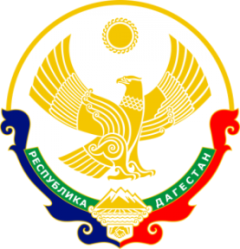 МИНИСТЕРСТВО ОБРАЗОВАНИЯ И НАУКИ РЕСПУБЛИКИ ДАГЕСТАН                                                                         МУНИЦИПАЛЬНОЕ КАЗЕННОЕ ОБЩЕОБРАЗОВАТЕЛЬНОЕ УЧРЕЖДЕНИЕ                                    «НИЖНЕКАЗАНИЩЕНСКАЯ  СРЕДНЯЯ ОБЩЕОБРАЗОВАТЕЛЬНАЯ ШКОЛА №4 им. М.ХАНГИШИЕВА»                                                                                                                                               РЕСПУБЛИКА ДАГЕСТАН БУЙНАКСКИЙ РАЙОН,С.НИЖНЕЕ-КАЗАНИЩЕ                       368205 Информацияо проведенных мероприятиях посвященных 100-летию со дня рождения А.Д. Сахарова.Директор школы ___________ Абдуллатипова З.И.№Наименование мероприятийКоличество Образовательное учреждение1Проведение классных часов в образовательных организациях, посвященных 100-летию со дня рождения А.Д. Сахарова.4МКОУ «Нижнеказанищенская СОШ№4»2Оформление информационно-тематических стендов в образовательных организациях республики «Андрей Сахаров – человек эпохи»1МКОУ «Нижнеказанищенская СОШ№4»3Организация тематических книжно-иллюстративных выставок в образовательных организациях республики  «Андрей Сахаров – совесть мира»1МКОУ «Нижнеказанищенская СОШ№4»